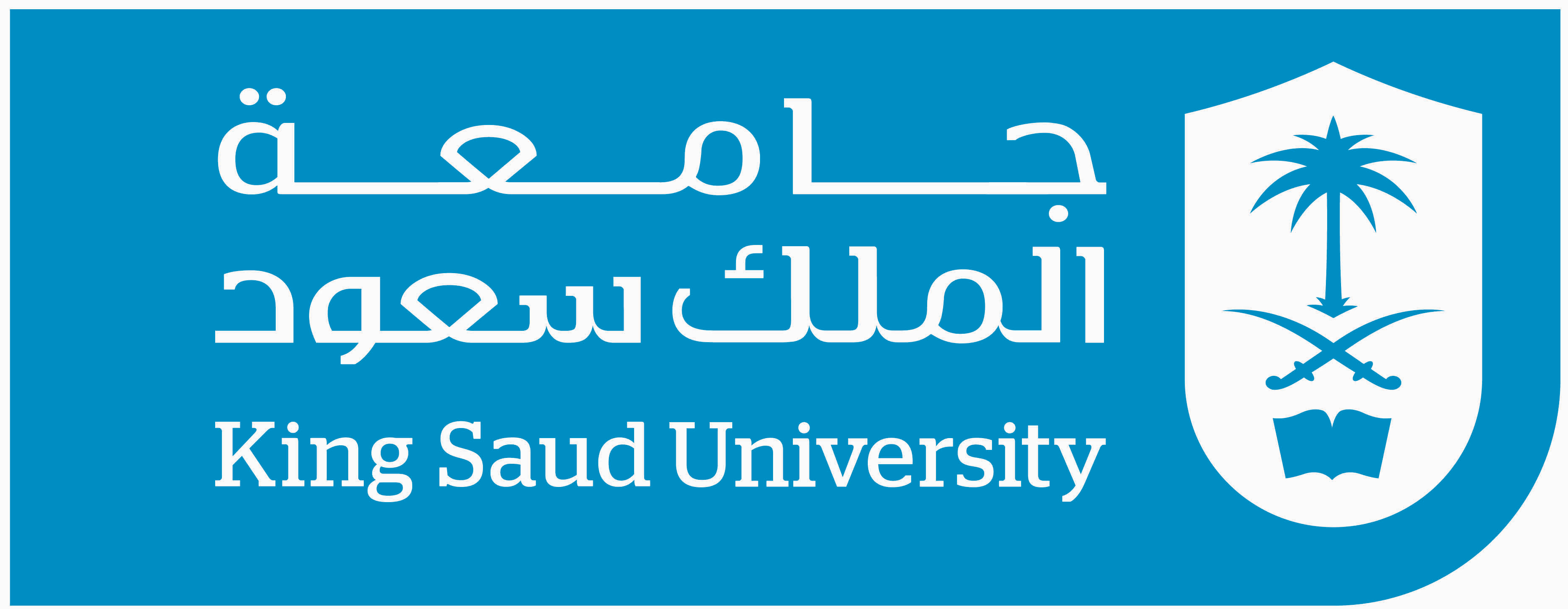 قسم الرياضيات – كلية العلوم- جامعة الملك سعود                                  الفصل الدراسي الأول  1437-1438هـالمقرر:    111 ريض  حساب   التكامل معلومات عن المحاضر: د. ناصر بن تركي  المكتب: مبني 4 كلية العلوم – قسم الرياضيات رقم المكتب ٢أ ١٦٢.الايميل: nassert@ksu.edu.sa.الصفحة الالكترونية: http://fac.ksu.edu.sa/nassert/homeالساعات المكتبية: الاحد ، الثلاثاء والخميس: من الساعة 8.15 ص الى 9:00ص.يمكن تحديد موعد خارج أوقات الساعات المكتبية عن طريق الإيميل. مواضيع المقرر : تعريف التكامل المحدد بإستخدام مجموع ريمان - خواص التكامل المحدد - نظرية القيمة المتوسطة في التكامل والنظرية الأساسية في حساب التكامل والتفاضل - الدالة الأصلية وتعريف التكامل غير المحدد . طريقة التكامل بالتعويض - الدوال اللوغاريتمية والأسية - الدوال المثلثية و المثلثية العكسية-  الدوال الزائدية والزائدية العكسية - طرق التكامل : التكامل بالتجزيء ، التعويضات المثلثية، طريقة إكمال المربع ، تكاملات الدوال الكسرية- تكاملات الدوال المثلثية- قاعدة لوبيتال ، التكاملات المعتلة - حساب المساحات وحجوم الأجسام الدورانية - حساب طول قوس لمنحنى - الإحداثيات القطبية - رسم بعض المنحنيات المعروفة في الإحداثيات القطبية - حساب المساحات  بالإحداثيات القطبيةالكتاب المقرر :  الكتاب المقرر : مبادىء التفاضل والتكامل (الجزء الثاني)           تأليف :  د. صالح السنوسي وآخرونالتقييم  :الإختبار الفصلي الأول:    25  درجة  الإختبار الفصلي الثاني:   25  درجة  درجات المعيد:              10  درجات       الإختبار النهائي:           40  درجة   المجموع:                    100 درجة